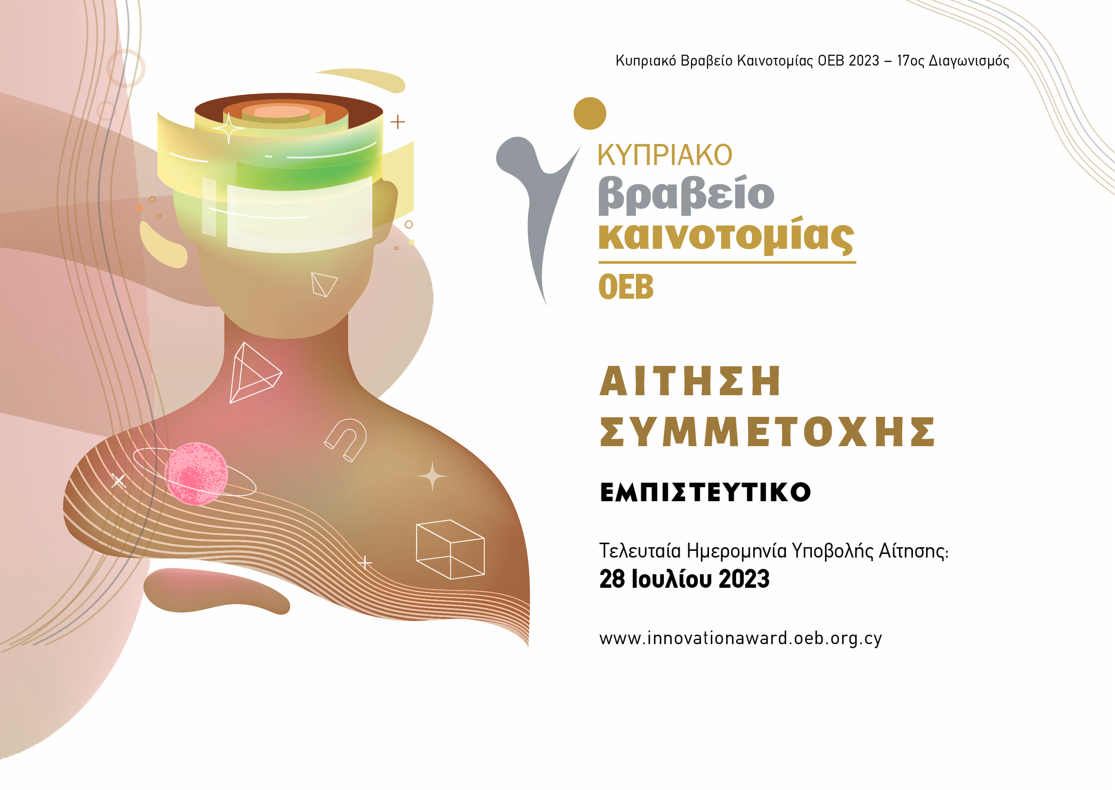 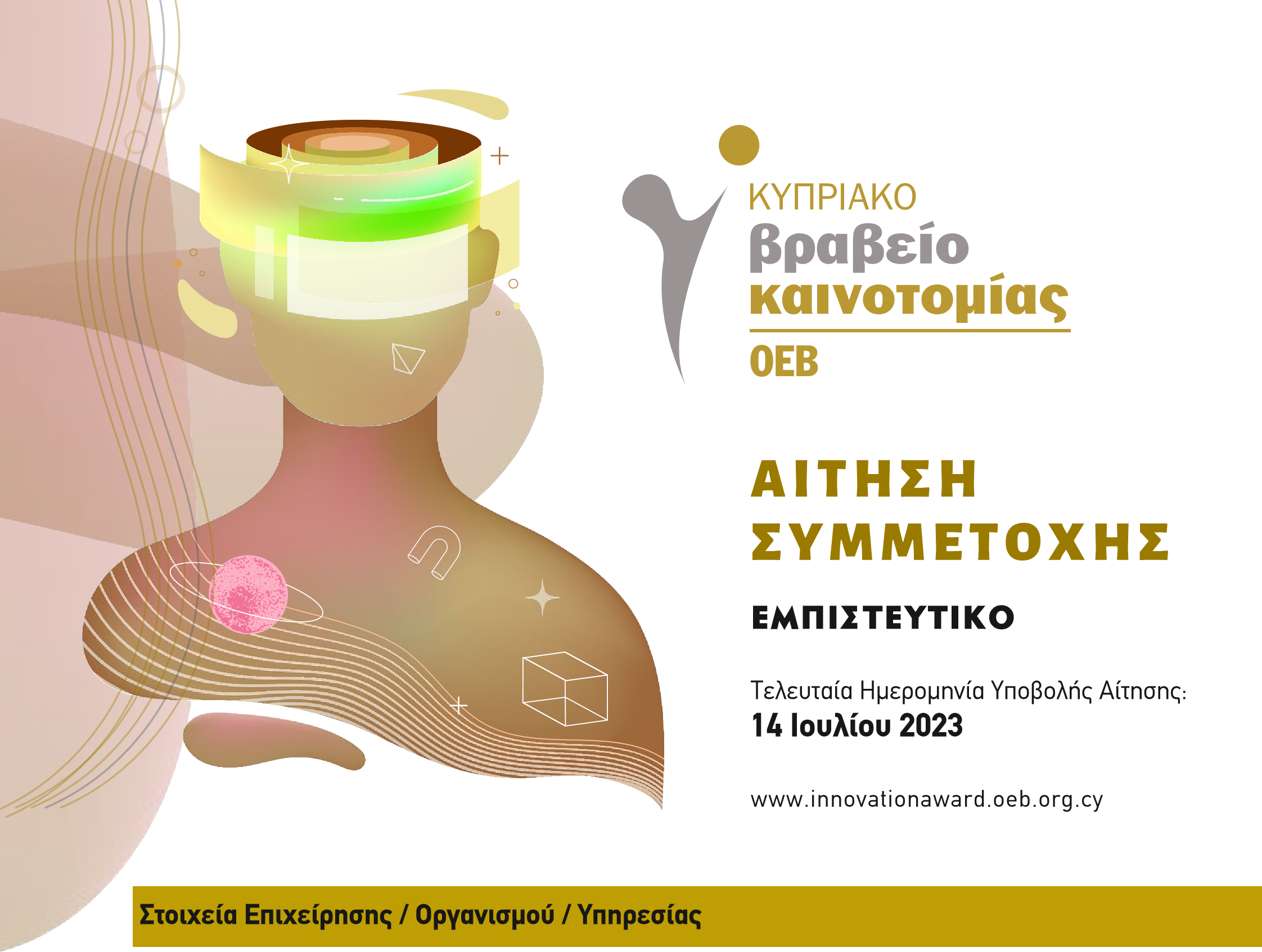 Η αίτηση να αποστέλλεται συμπληρωμένη και υπογεγραμμένη στη διεύθυνση:ΚΥΠΡΙΑΚΟ ΒΡΑΒΕΙΟ ΚΑΙΝΟΤΟΜΙΑΣΟμοσπονδία Εργοδοτών και Βιομηχάνων (ΟΕΒ)Τ.Θ. 216571511 Λευκωσία                                                                                                                                                    Πλήρες ΌνομαΔιεύθυνσηΤαχ. ΚώδικαςΤηλ. ΕργασίαςΦαξ ΕργασίαςΙστοσελίδαE-mailΝομική ΟντότηταΛτδ           Συνεταιρισμός ΆλληΛτδ           Συνεταιρισμός ΆλληΚατηγορία ΒραβείουΠρωτογενής Τομέας      Τομέας Μεταποίησης     
Τομέας Υπηρεσιών         *Κοινωνική Καινοτομία Πρωτογενής Τομέας      Τομέας Μεταποίησης     
Τομέας Υπηρεσιών         *Κοινωνική Καινοτομία Περιγραφή ΔραστηριότηταςΑριθμός Εργοδοτουμένων1.  Σύντομη περιγραφή της επιχείρησης / οργανισμού / υπηρεσίας και του κλάδου στον οποίο δραστηριοποιείται (μέχρι 50 λέξεις) 2.  Ποια είναι η καινοτομίας για την οποία υποβάλλεται η αίτηση περιγραφή της καινοτομίας ανάγκη / σκοπός για τον οποίο γεννήθηκε η ιδέα αυτή το σκεπτικό προσέγγισης / ανάπτυξης της καινοτομίας (μέχρι 300 λέξεις)3. (α) Πληροφορίες για την οικονομική κατάσταση της επιχείρησης / οργανισμού.3. (α) Πληροφορίες για την οικονομική κατάσταση της επιχείρησης / οργανισμού.3. (α) Πληροφορίες για την οικονομική κατάσταση της επιχείρησης / οργανισμού.3. (α) Πληροφορίες για την οικονομική κατάσταση της επιχείρησης / οργανισμού.3. (α) Πληροφορίες για την οικονομική κατάσταση της επιχείρησης / οργανισμού.202120222023 (υπολογισμός)Κύκλος εργασιώνΚερδοφορίαΑύξηση πωλήσεων %Άλλο (π.χ. μερίδιο αγοράς, χρόνος εξυπηρέτησης, κλπ)Σημείωση:  Ο κύκλος εργασιών, κερδοφορία και αύξηση πωλήσεων για το προηγούμενο και περσινό έτος πρέπει να βασίζεται στους εξελεγμένους λογαριασμούς της επιχείρησης.  Για το τρέχον έτος θα δίδονται προκαταρκτικά στοιχεία (υπολογισμός).Σημείωση:  Ο κύκλος εργασιών, κερδοφορία και αύξηση πωλήσεων για το προηγούμενο και περσινό έτος πρέπει να βασίζεται στους εξελεγμένους λογαριασμούς της επιχείρησης.  Για το τρέχον έτος θα δίδονται προκαταρκτικά στοιχεία (υπολογισμός).Σημείωση:  Ο κύκλος εργασιών, κερδοφορία και αύξηση πωλήσεων για το προηγούμενο και περσινό έτος πρέπει να βασίζεται στους εξελεγμένους λογαριασμούς της επιχείρησης.  Για το τρέχον έτος θα δίδονται προκαταρκτικά στοιχεία (υπολογισμός).Σημείωση:  Ο κύκλος εργασιών, κερδοφορία και αύξηση πωλήσεων για το προηγούμενο και περσινό έτος πρέπει να βασίζεται στους εξελεγμένους λογαριασμούς της επιχείρησης.  Για το τρέχον έτος θα δίδονται προκαταρκτικά στοιχεία (υπολογισμός).Σημείωση:  Ο κύκλος εργασιών, κερδοφορία και αύξηση πωλήσεων για το προηγούμενο και περσινό έτος πρέπει να βασίζεται στους εξελεγμένους λογαριασμούς της επιχείρησης.  Για το τρέχον έτος θα δίδονται προκαταρκτικά στοιχεία (υπολογισμός).(β) Πληροφορίες για τον όγκο εργασίας που διεκπεραιώνεται(β) Πληροφορίες για τον όγκο εργασίας που διεκπεραιώνεται(β) Πληροφορίες για τον όγκο εργασίας που διεκπεραιώνεται(β) Πληροφορίες για τον όγκο εργασίας που διεκπεραιώνεται(β) Πληροφορίες για τον όγκο εργασίας που διεκπεραιώνεται(β) Πληροφορίες για τον όγκο εργασίας που διεκπεραιώνεταιΤο μέρος 3(α) δεν είναι απαραίτητο να συμπληρωθεί στις αιτήσεις Κοινωνικής Καινοτομίας. Όμως θα πρέπει να δοθούν εναλλακτικά στοιχεία στο 3(β).Τα μέρη 3(α) και 3(β) συμπληρώνονται είτε εναλλακτικά ή και τα δύο, ανάλογα με την περίπτωση. Σκοπός είναι η παρουσίαση / τεκμηρίωση της βελτίωσης αποτελεσμάτων / απόδοσης. Το μέρος 3(α) δεν είναι απαραίτητο να συμπληρωθεί στις αιτήσεις Κοινωνικής Καινοτομίας. Όμως θα πρέπει να δοθούν εναλλακτικά στοιχεία στο 3(β).Τα μέρη 3(α) και 3(β) συμπληρώνονται είτε εναλλακτικά ή και τα δύο, ανάλογα με την περίπτωση. Σκοπός είναι η παρουσίαση / τεκμηρίωση της βελτίωσης αποτελεσμάτων / απόδοσης. Το μέρος 3(α) δεν είναι απαραίτητο να συμπληρωθεί στις αιτήσεις Κοινωνικής Καινοτομίας. Όμως θα πρέπει να δοθούν εναλλακτικά στοιχεία στο 3(β).Τα μέρη 3(α) και 3(β) συμπληρώνονται είτε εναλλακτικά ή και τα δύο, ανάλογα με την περίπτωση. Σκοπός είναι η παρουσίαση / τεκμηρίωση της βελτίωσης αποτελεσμάτων / απόδοσης. Το μέρος 3(α) δεν είναι απαραίτητο να συμπληρωθεί στις αιτήσεις Κοινωνικής Καινοτομίας. Όμως θα πρέπει να δοθούν εναλλακτικά στοιχεία στο 3(β).Τα μέρη 3(α) και 3(β) συμπληρώνονται είτε εναλλακτικά ή και τα δύο, ανάλογα με την περίπτωση. Σκοπός είναι η παρουσίαση / τεκμηρίωση της βελτίωσης αποτελεσμάτων / απόδοσης. Το μέρος 3(α) δεν είναι απαραίτητο να συμπληρωθεί στις αιτήσεις Κοινωνικής Καινοτομίας. Όμως θα πρέπει να δοθούν εναλλακτικά στοιχεία στο 3(β).Τα μέρη 3(α) και 3(β) συμπληρώνονται είτε εναλλακτικά ή και τα δύο, ανάλογα με την περίπτωση. Σκοπός είναι η παρουσίαση / τεκμηρίωση της βελτίωσης αποτελεσμάτων / απόδοσης. Το μέρος 3(α) δεν είναι απαραίτητο να συμπληρωθεί στις αιτήσεις Κοινωνικής Καινοτομίας. Όμως θα πρέπει να δοθούν εναλλακτικά στοιχεία στο 3(β).Τα μέρη 3(α) και 3(β) συμπληρώνονται είτε εναλλακτικά ή και τα δύο, ανάλογα με την περίπτωση. Σκοπός είναι η παρουσίαση / τεκμηρίωση της βελτίωσης αποτελεσμάτων / απόδοσης. 4. Η καινοτομία σας έχει εφαρμοστεί για πρώτη φορά στην Κύπρο;   Γιατί πιστεύετε ότι είναι καινοτομία; (μέχρι 100 λέξεις)4. Η καινοτομία σας έχει εφαρμοστεί για πρώτη φορά στην Κύπρο;   Γιατί πιστεύετε ότι είναι καινοτομία; (μέχρι 100 λέξεις)4. Η καινοτομία σας έχει εφαρμοστεί για πρώτη φορά στην Κύπρο;   Γιατί πιστεύετε ότι είναι καινοτομία; (μέχρι 100 λέξεις)4. Η καινοτομία σας έχει εφαρμοστεί για πρώτη φορά στην Κύπρο;   Γιατί πιστεύετε ότι είναι καινοτομία; (μέχρι 100 λέξεις)4. Η καινοτομία σας έχει εφαρμοστεί για πρώτη φορά στην Κύπρο;   Γιατί πιστεύετε ότι είναι καινοτομία; (μέχρι 100 λέξεις)4. Η καινοτομία σας έχει εφαρμοστεί για πρώτη φορά στην Κύπρο;   Γιατί πιστεύετε ότι είναι καινοτομία; (μέχρι 100 λέξεις)5. Πότε έχετε εφαρμόσει την καινοτομία σας και ποιες βελτιώσεις έγιναν; (μέχρι 100 λέξεις)6.  Πως καλλιεργείται από τη διεύθυνση η καινοτομία εντός του οργανισμού και πως εμπλέκεται το προσωπικό σε αυτή τη διαδικασία; (μέχρι 200 λέξεις)7.  Η εφαρμογή της καινοτομίας συνέβαλε στη βελτίωση του περιβάλλοντος (εργασιακού ή φυσικού); Π.χ. Συνθήκες εργασίας, Προστασία περιβάλλοντος (ρύποι, απόβλητα, κ.α.), Κατανάλωση ενέργειας, κλπ. (μέχρι 50 λέξεις)8.  Ποιες οι επιδράσεις της καινοτομίας σας στον άνθρωπο (κοινωνία ή προσωπικό του οργανισμού); Π.χ. ασφάλεια, υγεία, ευεξία, ισότητα, δικαιοσύνη, κοινωνικές παροχές, κοινωνική ένταξη ευάλωτων ομάδων, κλπ.        (Εαν εφαρμόζεται)  (μέχρι 200 λέξεις)9.  Ποιες ήταν οι επιδράσεις από την υιοθέτηση της καινοτομίας κατά τους τελευταίους 12 μήνες; (μέχρι 100 λέξεις)Παραθέστε στοιχεία που να στηρίζουν τη θέση σας Για Βραβεία στον Πρωτογενή / Μεταποιητικό / Υπηρεσίες: Π.χ. βελτιώσεις στις πωλήσεις, έσοδα, κερδοφορία, μερίδιο αγοράς, αριθμός εξυπηρετήσεων, μείωση χρόνου εξυπηρέτησης κλπ Για Βραβείο Κοινωνικής Καινοτομίας:Π.χ. βελτιώσεις στα έσοδα, όγκος εξυπηρετήσεων, αριθμός φακέλων, χρόνος εξυπηρέτησης, όφελος στην οικονομία / κοινωνία κλπ 10.  Περιγράψετε τους λόγους για τους οποίους πιστεύετε ότι θα πρέπει να σας απονεμηθεί το Κυπριακό Βραβείο Καινοτομίας ΟΕΒ. (μέχρι 250 λέξεις)ΥΠΕΥΘΥΝΗ ΔΗΛΩΣΗΤα πιο πάνω στοιχεία είναι πραγματικά και είμαστε στη διάθεσή σας για παραχώρηση πρόσθετων στοιχείων, πληροφοριών, παρουσιάσεων / επιδείξεων ή/και συνέντευξης που αφορούν το συγκεκριμένο διαγωνισμό. Η επιχείρηση / οργανισμός / υπηρεσία που εκπροσωπούμε εφαρμόζει και λειτουργεί με βάση όλους τους υφιστάμενους νόμους και κανονισμούς της Κυπριακής Δημοκρατίας.Σε περίπτωση επιλογής μας ως νικητές στο διαγωνισμό, επιτρέπω στην ΟΕΒ να διατηρήσει την παρούσα αίτηση και τα στοιχεία που έχω παραθέσει ως ιστορικό αρχείο ενώ σε περίπτωση μη επιλογής μου ως νικητής τα στοιχεία μου θα καταστρέφονται τρείς μήνες  μετά την ολοκλήρωση της τελετής βράβευσης του διαγωνισμού.Σε περίπτωση επιλογής μου ως νικητής, επιτρέπω στην ΟΕΒ να κοινοποιήσει τα στοιχεία μου και σχετικές φωτογραφίες / βίντεο για σκοπούς προβολής του διαγωνισμού στα ΜΜΕ (τηλεόραση, εφημερίδες, περιοδικά, ιστοσελίδες κλπ) και στα μέσα επικοινωνίας της ΟΕΒ (ιστοσελίδα, μέσα κοινωνικής δικτύωσης, δελτία τύπου, newsletter, κλπ). Επιβεβαιώνω ότι τα πιο πάνω  συμμορφώνονται με τον Ευρωπαϊκό Κανονισμό για την προστασία των προσωπικών δεδομένων.Αντιλαμβάνομαι ότι ανά πάσα στιγμή δικαιούμαι να ζητήσω την διαγραφή των στοιχείων μου αποστέλλοντας γραπτώς το αίτημα μου στο email info@oeb.org.cy ή στο φαξ 22665102.Επιχείρηση / Οργανισμός / Υπηρεσία:Όνομα: 	Τίτλος: Υπογραφή: 	Ημερομηνία:Συνοδευτικά ΑίτησηςΠαρακαλώ αναφέρατε πιο κάτω τυχόν συνοδευτικά της αίτησης σας(π.χ. διαφημιστικά φυλλάδια, δείγματα προϊόντων, USB, CD, DVD, κλπ).